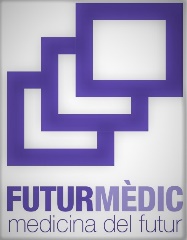 Oferta: Metge especialista en DIGESTIUCentre de treball: Centre Futurmedic , localitat Sant Feliu de GuixolsTipus de Contracte: Indefinit, jornada a convenirHorari: a convenirRequisits:Titulació oficial o homologació per el ministeriCol.legiat exercentInformàtica a nivell d’usuari           DescripcióBusquem un especialista DIGESTIU, per incorporar-se al Centre mèdic Futurmedic, les funcions de treball serán les seguents:-Consultes en horari flexible (mòduls matins o tardes)-Molt volum de pacients-contractació com a RETA/MELInteressats possar-se en contacte per telefon al 972327415-629791568 o enviar CV futurmedicsfg@gmail.com